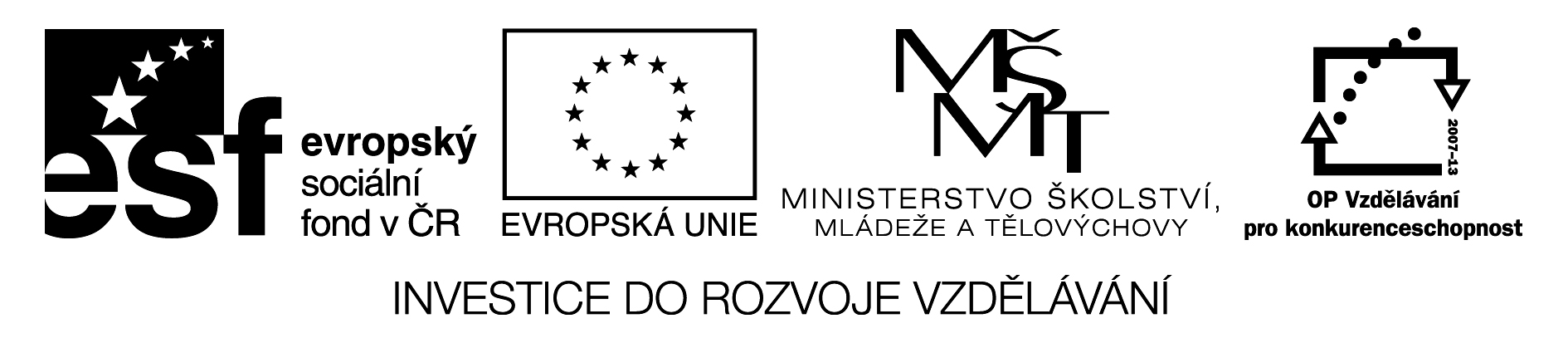 ZŠ GRŰNWALDOVA, ČESKÉ BUDĚJOVICEMgr. Jana TomanováPořadové číslo projektu:  CZ.1.07/1.4.00/21.1636Šablona:  III/2 Inovace a zkvalitnění výuky prostřednictvím ICTTéma: Česká republika a její přírodaNázev: Kontrolní práce Náš svět č.3Předmět: NSRočník: 4. ročník ZŠČíslo DUMu: VY_32_INOVACE_NS4_2_15Datum vytvoření: 20.11.2012Kontrolní práce Náš svět č.3Jméno: ____________________ 		Datum: ____________   	Třída: __________Doplň lesní patra.kořenové, _____________________, bylinné, ___________________, stromové patroCo je to symbióza? (zakroužkuj správnou odpověď)obnova ekosystémusoužití dvou živých organismůhudební skladbaKteré z těchto plodů jsou jedovaté? (zakroužkuj správnou odpověď)rulík zlomocnýjahodník obecnýbrusnice borůvkavraní oko čtyřlistébrusnice brusinkaPodle šišek na větvičkách napiš název stromu.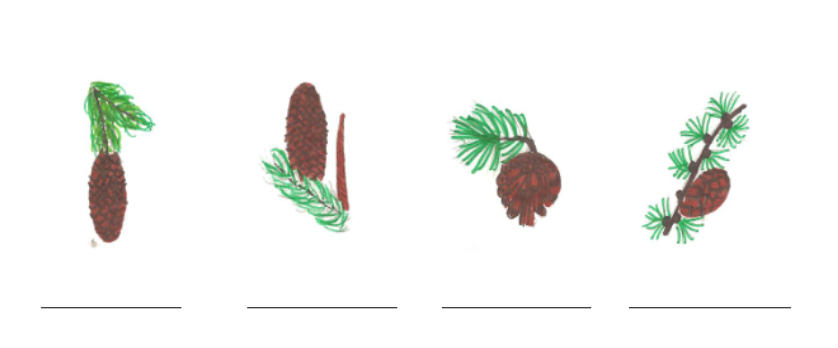 Podle listů napiš název stromů.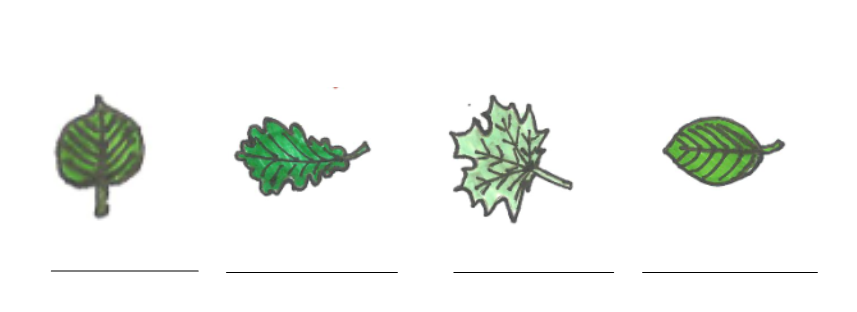 Napiš jednoho zástupce bezobratlých živočichů žijících v lese. ____________________________________Který pták je nazýván doktorem stromů? ____________________________________Doplň druhové jméno živočichů žijících v našich lesích.veverka ________________, kuna _________________, jelen __________________prase __________________, liška _________________(nápověda: obecná, divoké, lesní, obecná, lesní)Jak dělíme živočichy podle teploty jejich těla? _______________ a _______________Jak přežívají zimu studenokrevní živočichové? _______________________________Je krtek v zimě aktivní? (zakroužkuj správnou odpověď)	ANO   -   NEKterý živočich upadá do zimního spánku? j__________________Přiřaď stopy zvířat k živočichům.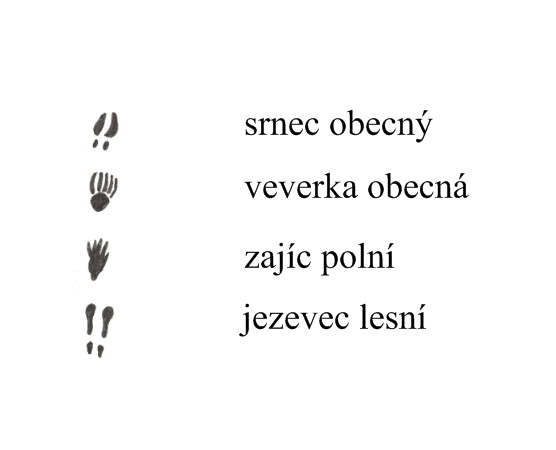 ŘešeníKontrolní práce Náš svět č.3Doplň lesní patra.kořenové, mechové, bylinné, keřové, stromové patroCo je to symbióza? (zakroužkuj správnou odpověď)obnova ekosystémusoužití dvou živých organismůhudební skladbaKteré z těchto plodů jsou jedovaté? (zakroužkuj správnou odpověď)rulík zlomocnýjahodník obecnýbrusnice borůvkavraní oko čtyřlistébrusnice brusinkaPodle šišek na větvičkách napiš název stromu.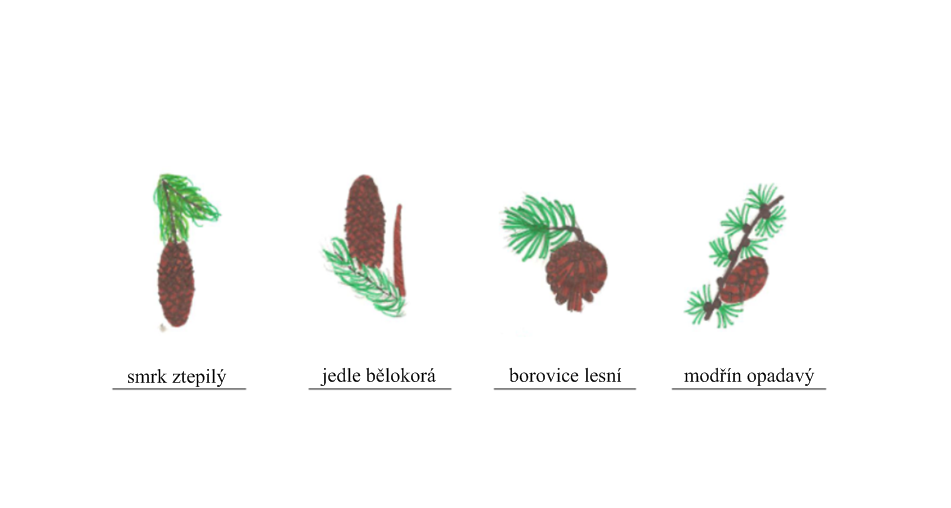 Podle listů napiš název stromů. 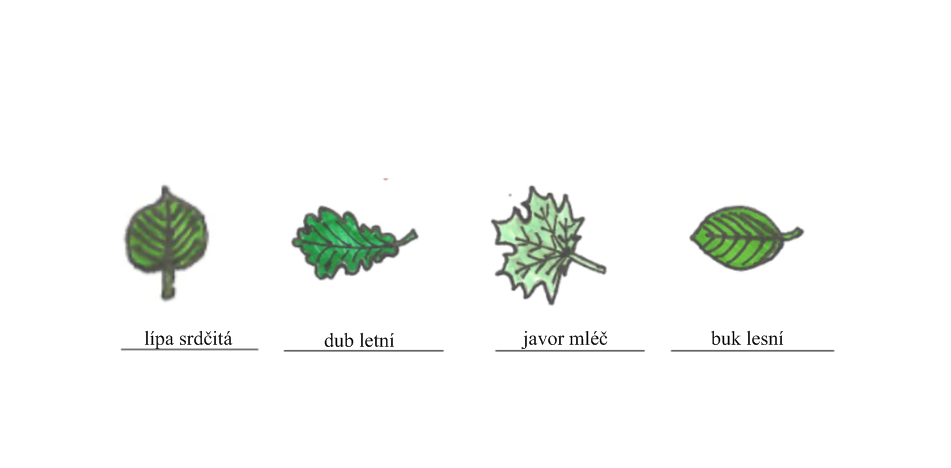 Napiš jednoho zástupce bezobratlých živočichů žijících v lese. ____mravenec lesní__Který pták je nazýván doktorem stromů? ___datel černý_____Doplň druhové jméno živočichů žijících v našich lesích.veverka ___obecná______, kuna ____lesní__________, jelen ____lesní__________prase ___divoké_________, liška ____obecná________(nápověda: obecná, divoké, lesní, obecná, lesní)Jak dělíme živočichy podle teploty jejich těla? studenokrevní a teplokrevníJak přežívají zimu studenokrevní živočichové? ___ve stavu strnulosti__________Je krtek v zimě aktivní? (zakroužkuj správnou odpověď)	ANO   -   NEKterý živočich upadá do zimního spánku? ježekPřiřaď stopy zvířat k živočichům. Přiřaď stopy zvířat k živočichům.Anotace a metodické pokyny:Procvičování a ověření probraného učiva pomocí ICT techniky.Použité zdroje:Autorem všech textů a obrázků je Mgr. Jana Tomanová není-li uvedeno jinak. 